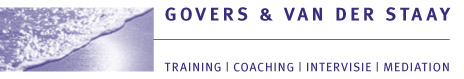 Regie voor 2: goed in gesprek voor een vitale actieve patiëntTraining voor huisarts, praktijkondersteuner, doktersassistenten en diëtisten“Hoe krijg ik deze patiënt gemotiveerd zich aan afspraken te houden?” “Hoe voorkom ik dat deze patiënt toch volgende week weer op het spreekuur verschijnt?”  “Wat werkt voor deze patiënt die meerdere aandoeningen heeft?” In de antwoorden geen pasklaar antwoord omdat iedere patiënt weer anders is. Wel een aanpak waarin de persoon centraal staat en je in gesprek met aandacht aansluit bij de patiënt, gericht advies geeft en de patiënt stimuleert om waar mogelijk de regie voor de eigen behandeling èn gezondheid te nemen. Hierbij ligt de focus op de patiënt als persoon, op diens omstandigheden en veerkracht en op de vraag ‘hoe ervaart de patiënt zelf het leven met een aandoening?’ Regie voor 2 biedt aan zorgverleners en patiënten zowel verruiming als verdieping van mogelijkheden om in een goed gesprek samen keuzes te maken over zorg, behandeling, controles en eigen regie: voor een vitale actieve patiënt en een positieve werkbeleving voor de zorgverlener. Doelstellingenpersoonsgerichte zorg in ieder gesprek   de mens centraal - niet alleen focus op ziekte of beperkingenoog voor individuele kenmerken, behoeften en context van de patiëntgezamenlijk met de patiënt keuzes maken: welke zorg past?samenwerken aan vertrouwen en aan een duurzame professionele relatie We werken aan de volgende competenties:Communicatie met de patiënt, effectieve samenwerking met de patiënt (en diens naasten), gezondheidsbevordering door doelgerichte voorlichting aan patiënten, werken aan gedragsverandering (het leren omgaan met de aandoening) en zelfmanagement. Tenslotte: reflectie en ontwikkeling van uzelf als zorgverlener.Training Regie voor 2Stap 1 - Uitnodiging en voorbereidingsopdracht (min. 2 weken voor de eerste bijeenkomst)gespreksvoering in de eigen werkomgevingwat gaat goed wat kan beterkennismaken en opdracht met het model “Spinnenweb van positieve gezondheid” van Machteld HuberStap 2 - Gesprekstraining Regie voor 2 - 1 dagdeel 3,5 uurWelkom, opening werkwijze Patiënten aan het woordPersoonsgerichte zorg - drijfveren voor tweeZorgverlener en Patiënt voordelen van regie voor 2“Denk mee - Doe mee” werken vanuit Positieve gezondheid Machteld HuberTools voor gespreksvoering bij Regie voor 2 Formuleren van eigen leerdoelen voor het Regie voor 2 – ‘oefen’gesprekStap 3 – Duo coaching in de praktijkOpnemen van een live-gesprek met een patiëntDuo-coaching: opgenomen gesprek samen analyseren met behulp van een checklistStap 4 - Follow-up - praktijk centraal – online ½ dagdeel 2 uurDelen van inzichten en resultatenBeantwoorden van openstaande vragenStap 5 - Coaching on the job door een getrainde collega.Formuleren van eigen leerdoelenOpnemen van een live-gesprek met een patiëntBespreking met het oog op leerdoelenDoelgroep: huisartsen, praktijkondersteuners, doktersassistenten, diëtistenAls u samen met uw hele team de training wilt volgen, neem dan contact op met: l.govers@zorggroepsez.nlGroepsgrootte: minimaal 6 deelnemers, maximaal 12.Docent: Annick van der Staay, zie ook www.govers-vanderstaay.nlData voor 2021:Groep 2	Training: 13 april 18.00-21.30 en follow up (Online): 11 mei 18.00-20.00Groep 3	Training: 15 september 18.00-21.30 en follow up(online): 12 oktober 18.00-20.00Groep 4	Training: 9 november 18.00-21.30 en follow up (online): 7 december 18.00-20.00